МИНИСТЕРСТВО ПРОСВЕЩЕНИЯ РОССИЙСКОЙ ФЕДЕРАЦИИФГБОУ ВО «НАБЕРЕЖНОЧЕЛНИНСКИЙ ГОСУДАРСТВЕННЫЙПЕДАГОГИЧЕСКИЙ УНИВЕРСИТЕТ»ВЕСТНИКНабережночелнинского государственногопедагогического университетаИнформационное письмо15 ноября 2021 г. Набережночелнинский государственный педагогический университет (г. Набережные Челны, Россия) проводит Всероссийскую конференцию с международным участием «Образование в сельских территориях: опыт и направления развития».По результатам работы конференции планируется специальный выпуск научно-теоретического журнала. Выпуск посвящен Всероссийской научно-практической конференции с международным участием «Образование в сельских территориях: опыт и направления развития» 15 ноября 2021, Набережные Челны.Для публикации в издании приглашаются ученые, профессорско-преподавательский состав вузов, педагоги системы общего образования, а также все, кто занимается исследованием широкого спектра проблем развития школы на селе. Для публикации в электронном виде оплата за статью не предусмотрена.Цена публикации одной страницы в печатном издании – 150 руб.Тематика номераСоциокультурный подход к развитию образования в сельских территориях.Профессиональное развитие и сопровождение сельских учителей: традиции и инновации.Инновационные технологии обучения и воспитания, и цифровизация образования в сельской школе.Агрообразование и агропредпринимательство сельских школьников в контексте развития сельскохозяйственного производства.Международный опыт развития сельских школ.Требования к рукописиТекст статьи представляется в формате Microsoft Word 2003. Формат бумаги А4. Поля – 2 см с каждой стороны, полуторный интервал, без переносов, шрифт Times New Roman, 14 кегль. Объем рукописи – от 3 страниц. Рукопись и авторскую заявку необходимо прислать отдельными файлами на электронную почту rio@tatngpi.ru до 25.10.2021 с пометкой «Вестник НГПУ-Сельский учитель», ФИО. Выход первой части журнала - 14.11.2021.До 25.11.2021 принимаются статьи для публикации во второй части журнала «Вестник НГПУ-Сельский учитель».Редакция оставляет за собой право сокращать и редактировать статьи. Все статьи будут проверены через систему «Антиплагиат». Оригинальность текста без цитат и списка литературы должна быть не менее 70%.Статьи могут быть представлены на всех языках.Издание будет направлено в РИНЦ и размещено в научной электронной библиотеке «elibrary.ru».Структура рукописи УДК; на русском языке: название статьи; сведения об авторе (авторах): Ф.И.О. (полностью), наименование места работы, город; аннотация – резюме об основных идеях и результатах и список ключевых слов. Продублировать эти сведения на английском языке. Если статья написана на английском языке, то все эти сведения должны быть представлены и на русском языке.Если статья написана на другом языке (кроме русского и английского), то сведения должны быть как на этом языке, так и на русском и английском языках.Затем следует текст статьи. В тексте ссылки на соответствующий источник оформлять в квадратных скобках, например: [2, с. 11]. Таблицы и рисунки выносить в конец статьи.Список используемых источников располагается в алфавитном порядке. Первыми идут публикации на русском языке и языках народов России, далее – на иностранных языках.Образец оформления научной публикацииУДКНАЗВАНИЕ СТАТЬИ НА РУССКОМ ЯЗЫКЕФамилия, Имя, Отчество на русском языкеМесто работы, город на русском языкеПустая строкаАннотация на русском языкеКлючевые слова на русском языкеПустая строкаНАЗВАНИЕ СТАТЬИ НА АНГЛИЙСКОМ ЯЗЫКЕФамилия, Имя, Отчество на английском языкеМесто работы, город на английском языкеПустая строкаАннотация (Abstract) на английском языкеКлючевые слова (Keywords) на английском языкеПустая строкаТекст статьиПустая строкаСписок используемых источников:1. Список оформляется по алфавиту, а не по порядку упоминания в тексте статьи.2.3.Заявка для авторов статей (на русском языке)Заявка для авторов статей (на английском языке)Телефон для справок: 8 (8552) 74-79-40 (добавочный 134)Научно-исследовательский сектор
ФГБОУ ВО «Набережночелнинский государственный педагогический университет»Электронный адрес: rio@tatngpi.ruРедакционно-издательский отдел 
ФГБОУ ВО «Набережночелнинский государственный педагогический университет»Реквизиты для оплаты за статью в журнале: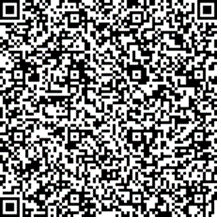 (отсканируйте QR-код)ФамилияИмяОтчествоПолное наименование организацииДолжностьУченая степень (при наличии)Ученое звание (при наличии)Телефонe-mailФамилияИмяПолное наименование организацииДолжностьУченая степень (при наличии)Ученое звание (при наличии)Телефонe-mail